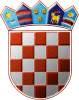 REPUBLIKA HRVATSKAOPĆINSKO IZBORNO POVJERENSTVOOPĆINE SIKIREVCIKLASA: 013-01/21-01/7URBROJ: 2178/26-03-21-1SIKIREVCI, 30. travnja 2021.Na osnovi članaka 22. i 26. stavka 1. podstavka 1. i članka 53. stavka 4. Zakona o lokalnim izborima („Narodne novine“, broj 144/12, 121/16, 98/19, 42/20, 144/20 i 37/21), Općinsko izborno povjerenstvo Općine SIKIREVCI, odlučujući o prijedlogu kandidacijske liste predlagatelja JOSIP NIKOLIĆ, TOMISLAV ZOVKO, ĐURO LUČIĆ, utvrdilo je, prihvatilo i objavljuje PRAVOVALJANU KANDIDACIJSKU LISTUZA IZBOR ČLANOVA OPĆINSKOG VIJEĆAOPĆINE SIKIREVCINositelj kandidacijske liste: JOSIP NIKOLIĆKandidatkinje/kandidati:JOSIP NIKOLIĆ; HRVAT; SIKIREVCI, LJUDEVITA GAJA 67; rođ. 28.05.1985.; OIB: 69618248503; MTOMISLAV ZOVKO; NEPOZNATA; SIKIREVCI, VLADIMIRA NAZORA 106; rođ. 23.10.1984.; OIB: 94916369769; MĐURO LUČIĆ; HRVAT; SIKIREVCI, LJUDEVITA GAJA 105; rođ. 05.06.1974.; OIB: 09798556369; MKRUNOSLAV NIKOLIĆ; NEPOZNATA; SIKIREVCI, ULICA KARDINALA ALOJZIJA STEPINCA 133; rođ. 26.06.1991.; OIB: 35697409817; MMARIJANA ŽIVIĆ; HRVATICA; SIKIREVCI, LJUDEVITA GAJA 99; rođ. 16.07.1991.; OIB: 83043441548; ŽMARINA ŽIVIĆ; HRVATICA; SIKIREVCI, LJUDEVITA GAJA 120; rođ. 20.12.1982.; OIB: 32345268685; ŽTEREZIJA BRENDIĆ; HRVATICA; JARUGE, BRANKA ŽIVKOVIĆA 14; rođ. 28.08.1999.; OIB: 18116709238; ŽJOSIPA MARKOVIĆ; HRVATICA; SIKIREVCI, LJUDEVITA GAJA 16; rođ. 05.10.1996.; OIB: 39057429221; ŽTOMISLAV BUDIMIR; NEPOZNATA; SIKIREVCI, MATIJE GUPCA 30; rođ. 08.09.1990.; OIB: 96261081086; MKANDIDACIJSKA LISTA GRUPE BIRAČAPREDSJEDNICAVLATKA ĆOSIĆ